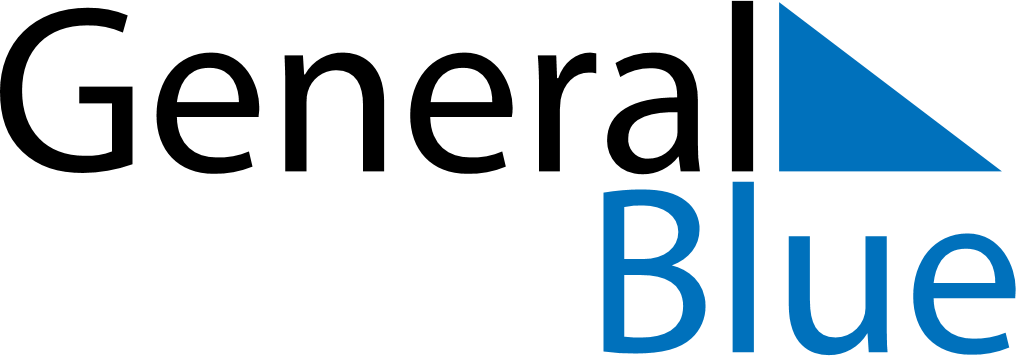 May 2025May 2025May 2025BangladeshBangladeshSUNMONTUEWEDTHUFRISAT123May Day456789101112131415161718192021222324Buddha’s Birthday25262728293031